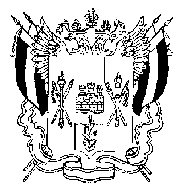 АДМИНИСТРАЦИЯ  ПРИВОЛЬНЕНСКОГО СЕЛЬСКОГО ПОСЕЛЕНИЯ РЕМОНТНЕНСКОГО РАЙОНАРОСТОВСКОЙ ОБЛАСТИ                                            ПОСТАНОВЛЕНИЕОб утверждении состава общественной комиссии,Положения  и плана мероприятийпо противодействию распространениюнаркомании и алкоголизма на территории Привольненского  сельского поселения на 2013 год.В целях  реализации на территории района Федерального закона от 08.01.1998 № 3 – ФЗ « О наркотических средствах и психотропных веществах», в целях охраны здоровья граждан, общественной безопасности, координации образовательных, социальных и медицинских мер в рамках профилактики, направленной на стабилизацию наркотической ситуации в районе, сокращение распространения наркомании и связанных  с ней правонарушений, разработанную  и утвержденную постановлением Администрации Привольненского сельского поселения  от 10.04.2013 г.  № 42  Муниципальную долгосрочную целевую программу « Комплексные меры противодействия злоупотреблению наркотиками и их незаконному обороту на 2013  - 2015 годы» ПОСТАНОВЛЯЮ:Утвердить Положение об антинаркотической комиссии при Администрации Привольненского   сельского поселения (приложение 1).Утвердить план мероприятий  по противодействию распространению наркомании и алкоголизма на территории Привольненского   сельского поселения 2013 год (приложение 2).Утвердить состав общественной комиссии, по противодействию распространению             наркомании и алкоголизма на территории Привольненского  сельского              поселения    на 2013 год (Приложения № 3)Настоящее постановление вступает в силу с момента официального обнародование.Контроль за выполнением  настоящего постановления оставляю за собой.    Глава Привольненского     сельского поселения	                                                            В.Н. Мироненко                                                                              Приложение № 1                                                                             к постановлению Администрации                                                                             Привольненского  сельского поселения                                                                             от 10.04.2013 года  № 42 ПОЛОЖЕНИЕобщественной комиссии, по противодействию распространениюнаркомании и алкоголизма на территорииПривольненского сельского поселения.Общественной комиссии, по противодействию распространению наркомании и алкоголизма Привольненского сельского поселения (далее – Комиссия) является органом, осуществляющим деятельность по профилактике наркомании, а также минимизации и ликвидации последствий её проявлений. Комиссия в своей деятельности руководствуется Конституцией Российской Федерации, федеральными конституционными законами, федеральными законами, указами  Президента Российской Федерации, постановлениями и распоряжениями Правительства Российской Федерации, иными нормативными правовыми актами Российской Федерации, законами и нормативными правовыми актами Ростовской области, решениями Государственного антинаркотического комитета, нормативно-правовыми актами Привольненского  сельского поселения,  решениями АНК Ростовской области и АНК муниципального образования «Ремонтненский район», а также настоящим Положением. Комиссия осуществляет свою деятельность во взаимодействии с антинаркотической комиссией муниципального образования «Ремонтненский район», правоохранительными органами Ремонтненского района, учреждениями образования и здравоохранения, органами местного самоуправления  сельского поселения, общественными объединениями  и организациями. Руководителем Комиссии является Глава Привольненского  сельского поселения.Основными задачами Комиссии являются: деятельность по профилактике наркомании и алкоголизма, а также по минимизации и ликвидации последствий их проявлений; участие в реализации на территории Привольненского  сельского поселения государственной политики  в области противодействия  наркомании и алкоголизма; разработка мер по профилактике наркомании и алкоголизма, устранению причин и условий, способствующих их проявлению, осуществление контроля за реализацией этих мер; анализ эффективности работы на территории Привольненского  сельского поселения по профилактике наркомании и алкоголизма, а также минимизация и ликвидация последствий их проявлений, подготовка решений Комиссии по совершенствованию этой работы; решение иных задач, предусмотренных законодательством Российской Федерации, по противодействию наркомании и алкоголизму. Для осуществления своих задач Комиссия имеет право: принимать в пределах своей компетенции решения, касающиеся организации, координации и совершенствования деятельности на территории Привольненского сельского поселения по профилактике наркомании и алкоголизма, минимизации и ликвидации последствий их проявлений, а также осуществлять контроль над их исполнением; привлекать для участия в работе Комиссии должностных лиц и специалистов органов местного самоуправления Привольненского  сельского поселения, а также представителей организаций и общественных объединений  (с их согласия); запрашивать и получать в установленном порядке необходимые материалы и информацию от общественных объединений, организаций и должностных лиц на территории Привольненского  сельского поселения. Комиссия осуществляет свою деятельность в соответствии с планом, утвержденным Главой Привольненского  сельского поселения. Заседания Комиссии проводятся не реже одного раза в квартал. В случае необходимости по решению председателя Комиссии могут проводиться внеочередные заседания Комиссии. Присутствие членов Комиссии на её заседаниях обязательно. Члены Комиссии не вправе делегировать свои полномочия иным лицам. В случае невозможности присутствия члена Комиссии на заседании он обязан заблаговременно известить об этом председателя Комиссии. В случае невозможности присутствия члена Комиссии на заседании лицо, исполняющее его обязанности, после согласования с председателем Комиссии может присутствовать на заседании с правом совещательного голоса. Заседание Комиссии считается правомочным, если на нем присутствует более половины её членов. Члены Комиссии обладают равными правами при обсуждении рассматриваемых на заседании вопросов. В зависимости от вопросов, рассматриваемых на заседаниях Комиссии, к участию в них могут привлекаться иные лица.  Решение Комиссии оформляется протоколом, который подписывается председателем Комиссии.  Организационное и материально-техническое обеспечение деятельности Комиссии осуществляется Главой Привольненского  сельского поселения. Для этих целей Глава Привольненского  сельского поселения в пределах своей компетенции назначает должностное лицо (ответственного секретаря общественной комиссии), в функциональные обязанности которого входит организация данной деятельности. Основными задачами ответственного секретаря общественной комиссии являются:                             разработка проекта плана работы Комиссии;обеспечение подготовки и проведения заседаний Комиссии;обеспечение деятельности Комиссии по контролю за исполнением её            решений;организация и ведение делопроизводства Комиссии.                                         Приложение № 2                                                                                    к постановлению Администрации                                                                                    Привольненского  сельского поселения                                                                                    от 10.04.2013 года  № 42ПЛАНмероприятий по противодействию распространениюнаркомании и алкоголизма на территорииПривольненского  сельского поселения на 2013 год.                                                                             Приложение № 3                                                                             к постановлению Администрации                                                                             Привольненского  сельского поселения                                                                             от 10.04.2013 года  № 42	СПИСОКчленов общественной комиссии по противодействию распространениюнаркомании и алкоголизма на территорииПривольненского  сельского поселения на 2013 год.Мироненко В. Н.    –                 председатель комиссии Глава Привольненского сельского поселения Привольненского сельского поселения                  Члены комиссии:Сарычева И.А.  -                       секретарь комиссии специалист                                                    по работе с молодёжьюИщенко Светлана Викторовна -  зам. Директора по учебно  –  воспитательской   работе с учащимися Приволенской СОШМышастая Людмила Ивановна – инспектор по охране прав детства Приволенской СОШЛукьянов Виктор Сергеевич  -  УУМ ПО МВД  России «Ремонтнеский» С - т  с – т полиции                                         Годин Владимир Алексеевич – заведующий  ФАП  п. ПривольныйГулакова Светлана Владимировна – заведующая дет.садом «Алёнка»  14 п.ПривольныйКалашникова Галина Ивановна – зав. ФАП  п. Новопривольный10. 04. 2013г.   п. Привольный№ 42 №№ п.п.СодержаниеИсполнениеСроки проведения1.Проведение заседаний антинаркотической комиссииобщественная комиссия1 раз в квартал2.Сбор, обобщение и анализ информации о фактах распространения наркотических средств в местах проведения культурно-массовых и досуговых молодёжных мероприятий.общественная комиссияпостоянно.3.Создание и поддержание банка информации по проблемам наркомании, алкоголизма, табакокурения и ВИЧ-инфекции на базе библиотеки  сельского поселенияобщественная комиссияпостоянно4.Проведение консультаций подростков, попавших в трудную жизненную ситуацию с привлечением специалистов узкого профиля (психолог, нарколог и т.д.)общественная комиссияпо мере необходимости5.Мониторинг информированности подростков о пагубном влиянии на здоровье человека табакокурения, алкоголя, наркомании, ВИЧ.МБУК «Привольненская ПБ», МКУК «Приволенский СДК», специалист  по работе с молодёжьюпостоянно6.Проведение мероприятий в сельской библиотеке и сельском доме культуры по профилактике наркомании (информационные стенды, читательские конференции).МБУК «Привольненская ПБ», МКУК «Приволенский СДК», специалист  по работе с молодёжьюЛетне-осенний период7.Проведение месячника по профилактике наркомании и правонарушений.Администрация,, общественная комиссия.октябрь8.Проведение рейдов по уничтожению наркотико - содержащих растений.общественная комиссия, УУИП  МО МВД России «Ремонтненский»В период вегетационного периода9.Проведение рейдов по торговым точкам, занимающихся реализацией алкогольной продукции и пива.общественная комиссия, УУИП  МО МВД России «Ремонтненский»ежемесячно.10.Проведение рейдов по проверке дискотек, молодёжных массовых мероприятий в вечернее время.общественная комиссия, УУИП  МО МВД России «Ремонтненский»ежемесячно.